GUVERNUL ROMÂNIEI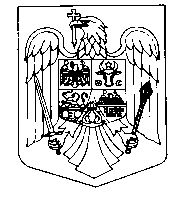 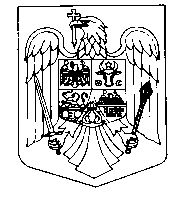 HOTĂRÂREprivind declanșarea procedurilor de expropriere a imobilelor proprietate privată care constituie coridorul de expropriere al lucrării de utilitate publică de interes național  "Autostrada de centură București, sector Centura Sud km 52+770 - km 100+900", pe raza localităților Glina, Cernica, Popeşti Leordeni, Berceni, Vidra, Clinceni, Ciorogârla, din județul Ilfov	În temeiul art. 108 din Constituția României, republicată, şi al art. 5 alin. (1) din Legea nr. 255/2010 privind exproprierea pentru cauză de utilitate publică, necesară realizării unor obiective de interes național, județean şi local, cu modificările şi completările ulterioare și având în vedere Hotărârea Guvernului nr. 233/2008 pentru aprobarea indicatorilor tehnico – economici aferenți obiectivului de investiții ,,Autostrada de centură București”, sector Centură Nord km 0+000 – km 52+770 și ai obiectivului de investiții ,,Autostrada de centură București”, sector Centură Sud km 52+770 – km 100+900,Guvernul României adoptă prezenta hotărâre: 	Art. 1. - Se aprobă amplasamentul lucrării de utilitate publică de interes național "Autostrada de centură București, sector Centură Sud km 52+770 - km 100+900", pe raza localităților Glina, Cernica, Popeşti Leordeni, Berceni, Vidra, Clinceni, Ciorogârla din județul Ilfov, conform variantei finale a studiului de fezabilitate, prevăzut în anexa nr. 1*) la prezenta hotărâre.Art. 2. - (1) Se aprobă declanșarea procedurilor de expropriere a imobilelor proprietate privată care constituie coridorul de expropriere al lucrării de utilitate publică de interes național "Autostrada de centură București, sector Centură Sud km 52+770 - km 100+900", aflate pe amplasamentul prevăzut la art. 1, expropriator fiind statul român, reprezentat de Ministerul Transporturilor, Infrastructurii și Comunicațiilor, prin Compania Națională de Administrare a Infrastructurii Rutiere - S.A.	             (2) Se aprobă lista proprietarilor de imobile proprietate privată supuse exproprierii potrivit alin. (1), care constituie coridorul de expropriere al lucrării de utilitate publică de interes național, aflat pe amplasamentul prevăzut la art. 1, situate pe raza localităților Glina, Cernica, Popeşti Leordeni, Berceni, Vidra, Clinceni, Ciorogârla, din județul Ilfov, proprietarii sau deținătorii acestora, precum și sumele individuale aferente despăgubirilor, prevăzută în anexa nr. 2 la prezenta hotărâre.	Art. 3. - (1) Sumele individuale estimate de către expropriator aferente despăgubirilor pentru imobilele proprietate privată care constituie coridorul de expropriere al lucrării de utilitate publică de interes național "Autostrada de centură București, sector Centura Sud km 52+770 - km 100+900", aflate pe amplasamentul prevăzut la art. 1, situate pe teritoriul localităților Glina, Cernica, Popeşti Leordeni, Berceni, Vidra, Clinceni, Ciorogârla, din județul Ilfov sunt în cuantum total de 27.157 mii lei și se alocă de la bugetul de stat, prin bugetul Ministerului Transporturilor, Infrastructurii și Comunicațiilor, în conformitate cu Legea bugetului de stat pe anul 2020, nr. 5/2020, la capitolul 84.01 "Transporturi", subcapitolul 03 "Transport Rutier", titlul 58 "Proiecte cu finanțare din fonduri externe nerambursabile aferente cadrului financiar 2014 - 2020", articolul 58.03 - "Programe din Fondul de Coeziune - FC".	 	(2) Sumele individuale prevăzute la alin. (1) se virează de către Ministerul Transporturilor, Infrastructurii și Comunicațiilor, în termen de cel mult 30 de zile de la data solicitării acestora, într-un cont bancar deschis pe numele Companiei Naționale de Administrare a Infrastructurii Rutiere - S.A. la dispoziția proprietarilor de imobile proprietate privată care constituie coridorul de expropriere al lucrării de utilitate publică de interes național, situate pe amplasamentul prevăzut la art. 1, în vederea efectuării plății despăgubirilor în cadrul procedurilor de expropriere, în condițiile legii. 	Art. 4. - Ministerul Transporturilor, Infrastructurii și Comunicațiilor, prin Compania Națională de Administrare a Infrastructurii Rutiere - S.A., răspunde de realitatea datelor înscrise în lista cuprinzând imobilele proprietate privată care constituie coridorul de expropriere al lucrării de utilitate publică de interes național, situate pe amplasamentul prevăzut la art. 1, de corectitudinea datelor înscrise în documentele care au stat la baza stabilirii acestora, precum și de modul de utilizare, în conformitate cu dispozițiile legale, a sumei alocate potrivit prevederilor prezentei hotărâri. 	Art. 5. - Planul cu amplasamentul lucrării de utilitate publică de interes național, prevăzut la art. 1, se aduce la cunoștință publică prin afișarea la sediul consiliului local implicat, respectiv prin afișare pe pagina proprie de internet a expropriatorului. 	Art. 6. - Anexele nr. 1 - 2 fac parte integrantă din prezenta hotărâre.PRIM – MINISTRULUDOVIC ORBAN _______*) - Anexa nr.1 se comunică persoanelor fizice şi juridice interesate, la solicitarea acestora, de către Compania Națională de Administrare a Infrastructurii Rutiere - S.A., care este depozitarul acesteia, imposibilitatea publicării în Monitorul Oficial al României, Partea I, a hărţii topografice/ planului de amplasament fiind determinată de impedimente de natură tehnico-redacţională.